ՀԱՅՏԱՐԱՐՈՒԹՅՈՒՆՉԿԱՅԱՑԱԾ  «ԵՔ-ԷԱՃԾՁԲ-19/11» ԸՆԹԱՑԱԿԱՐԳԻ ՄԱՍԻՆՀայտարարության սույն տեքստը հաստատված է գնահատող հանձնաժողովի 2018 թվականի դեկտեմբերի 7-ի թիվ 1 որոշմամբ հրապարակվում է “Գնումների մասին” ՀՀ օրենքի -րդ հոդվածի համաձայնԷԼԵԿՏՐՈՆԱՅԻՆ ԱՃՈՒՐԴԻ ԾԱԾԿԱԳԻՐԸ՝ « ԵՔ-ԷԱՃԾՁԲ-19/11»Պատվիրատուն` Երևանի քաղաքապետարանը, որը գտնվում է ք.Երևան, Արգիշտիի 1 հասցեում, ստոր ներկայացնում է «ԵՔ-ԷԱՃԾՁԲ-19/11» ծածկագրով հայտարարված ընթացակարգը 4-րդ և 6-րդ չափաբաժինների մասով չկայացած հայտարարելու մասին համառոտ տեղեկատվությունը։Սույն հայտարարության հետ կապված լրացուցիչ տեղեկություններ ստանալու համար կարող եք դիմել գնումների համակարգող՝ Ա. Համբարձումյան։Հեռախոս՝ `011 51 43 75։Էլ.փոստ` ani.hambardzumyan@yerevan.am          Պատվիրատու` Երևանի քաղաքապետարան։ՉափաբաժինԳնման առարկայի համառոտ նկարագրությունԳնման ընթացակարգի մասնակիցների անվանումները`այդպիսիք լինելու դեպքումԳնման ընթացակարգը չկայացած է հայտարարվել համաձայն`”Գնումների մասին” ՀՀ օրենքի -րդ հոդվածի 1-ին մասիԳնման ընթացակարգը չկայացած հայտարարելու հիմնավորման վերաբերյալ համառոտ տեղեկատվություն4Ուլտրաձայնային հետազոտման սարք՝ 2 տվիչով /դյուրակիր/Մեդտեխսերվիս ՍՊԸ ԱՎԷՄԵԴ ՍՊԸ Մեդիտեք ՍՊԸ Յունիմեդ Հայ-Ռուսական ՀՁ ՍՊԸ Փինք Ֆլամինգո Գ և Ա Կենտրոն ՍՊԸԶորաշեն ՍՊԸ 1-ին կետի 2-րդ կետի3-րդ կետի4-րդ կետիՄասնակիցների կողմից ներկայացված գնային առաջարկները գերազանցում են գնաման առարկայի նախահաշվային արժեքը6Մագնիսային թերապիայի սարքավորում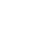 1-ին կետի 2-րդ կետի3-րդ կետի4-րդ կետիՄասնակիցների կողմից ներկայացված գնային առաջարկները գերազանցում են գնաման առարկայի նախահաշվային արժեքը